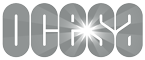 Adexe & NauEl dueto que está rompiendo todos los récords, llega por primera vez al Teatro MetropolitanLa cita es el 02 de diciembre Preventa Citibanamex: 25 y 26 de octubreVenta general: 27 de octubreEl par de hermanos más exitoso del momento, siguen llegando cada vez más lejos. Es por eso que Ocesa, se enorgullece en presentar por primera vez a Adexe & Nau. El fenómeno musical que ha logrado triunfar en los escenarios y redes sociales deleitará a sus seguidores este próximo 2 de diciembre, en el Teatro Metropolitan. La  Preventa Citibanamex se llevará a cabo el 25 y 26 de octubre, y venta general a partir del 27 de octubre.Los jóvenes talentos, traen en su música un estilo latino, libre y con una espontaneidad que se refleja en sus videos, con los cuales han superado más de 4.7 millones de suscriptores en Youtube, y los más de 1,800 millones de visualizaciones. Desde Tenerife (Islas Canarias, España), cruzan fronteras para llegar a todos sus fans en Latinoamérica, con una producción que ya es del gusto de los jóvenes en la actualidad. Adexe y Nau, son los hermanos que se fusionan para trabajar en lo que realmente les gusta, sus interpretaciones de los temas que lanzaron para darse a conocer fueron pieza clave para convertirse en uno de los artistas más conocidos de la industria musical. Tú y yo, es la muestra de su primer trabajo discográfico, ha sido todo un éxito alcanzando más de 144 millones desde su publicación. Hasta la fecha, son el mayor impacto de los últimos años y es el artista español con más éxito en Youtube en la historia.En su primera visita a México en agosto de este año, revolucionaron todo el pais con sus firmas de discos de más de 8 horas de duración en Ciudad de Mexico, Guadalaja y Monterry, convirtiéndose su primer disco en el más vendido en todo el país en las tiendas Mixup.Y vienen a México el próximo 2 de diciembre, para dar un gran show a sus seguidores. Adexe & Nau¸ traerán a nuestro país su talento, las ganas de crecer y un momento que no olvidarán al presenciar el gran show que ya preparan, para el Teatro Metropolitan. Preventa Citibanamex 25 y 26 de octubre. Un día más tarde, se pondrán a disposición de todo el público en las taquillas del inmueble, Mix Up,  Liverpool, al teléfono 5325 9000 y en el sitio web www.ticketmaster.com.mxPara más información, te invitamos a visitar:www.ocesa.com.mxwww.adexeynau.comhttp://www.adexeynau.com